27 marca 2020            klasa 6aTemat: Dodawanie i odejmowanie liczb ujemnych – utrwalenie wiadomości.Cele lekcji:- utrwalenie wiadomości z dodawania i odejmowania liczb ujemnych.Wykonujemy  kolejne zadania z podręcznika Zadanie 3 str.170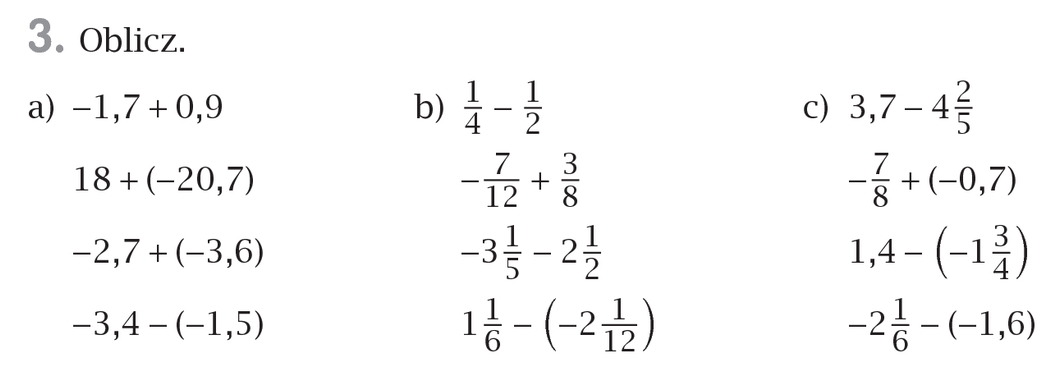 c) aby rozwiązać przykłady musimy sprowadzić do tej samej postaci, do ułamka zwykłego lub dziesiętnego:3,7 – 4,4 = - 0,7      ustalamy która liczba jest większa i taki jest znak na końcu, następnie od większej liczby odejmujemy mniejszą- 0,875 + ( -0,7) = - 1,575     obie liczby są ujemne, więc będziemy dodawać do siebie liczby, ale znak zostaje „–„1,4 – (- 1,75) = 1,4 +1,75 = 3,15      dwa „-„ koło siebie tworzą „+”- 2 i 1/6 – ( -1 i 6/10) = - 2 i 1/6 + 1 i 6/10 = - 2 i 5/30 + 1 i 18/30 = - 1 i 35/30 + 1 i 18/30 = - 17/30Przykład a i b proszę wykonać samodzielnie.Do poniedziałku proszę wykonać ćwiczenie 1,4,5,6 str. 75 oraz 5,6 str.76Dla chętnych pozostałe ćwiczenia ze str. 76.Zrobionych zadań proszę nie odsyłać, będę pisała które zadania odsyłamy.